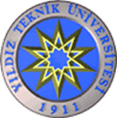 KİMYA METALURJİ FAKÜLTESİKİMYA MÜHENDİSLİĞİ BÖLÜMÜKMD 210 B NANOMALZEMELER VE ÇEVRE TEKNOLOJİLERİ LABORATUVARI UV-VIS SPEKTROMETRE (ANALYTIK JENA SPECORD 200)KULLANIM TALİMATIDoküman NoTL-349KİMYA METALURJİ FAKÜLTESİKİMYA MÜHENDİSLİĞİ BÖLÜMÜKMD 210 B NANOMALZEMELER VE ÇEVRE TEKNOLOJİLERİ LABORATUVARI UV-VIS SPEKTROMETRE (ANALYTIK JENA SPECORD 200)KULLANIM TALİMATIİlk Yayın Tarihi16.11.2021KİMYA METALURJİ FAKÜLTESİKİMYA MÜHENDİSLİĞİ BÖLÜMÜKMD 210 B NANOMALZEMELER VE ÇEVRE TEKNOLOJİLERİ LABORATUVARI UV-VIS SPEKTROMETRE (ANALYTIK JENA SPECORD 200)KULLANIM TALİMATIRevizyon TarihiKİMYA METALURJİ FAKÜLTESİKİMYA MÜHENDİSLİĞİ BÖLÜMÜKMD 210 B NANOMALZEMELER VE ÇEVRE TEKNOLOJİLERİ LABORATUVARI UV-VIS SPEKTROMETRE (ANALYTIK JENA SPECORD 200)KULLANIM TALİMATIRevizyon No00KİMYA METALURJİ FAKÜLTESİKİMYA MÜHENDİSLİĞİ BÖLÜMÜKMD 210 B NANOMALZEMELER VE ÇEVRE TEKNOLOJİLERİ LABORATUVARI UV-VIS SPEKTROMETRE (ANALYTIK JENA SPECORD 200)KULLANIM TALİMATISayfa1 / 13KİMYA METALURJİ FAKÜLTESİKİMYA MÜHENDİSLİĞİ BÖLÜMÜKMD 210 B NANOMALZEMELER VE ÇEVRE TEKNOLOJİLERİ LABORATUVARI HASSAS TERAZİKULLANIM TALİMATIDoküman NoTL-349KİMYA METALURJİ FAKÜLTESİKİMYA MÜHENDİSLİĞİ BÖLÜMÜKMD 210 B NANOMALZEMELER VE ÇEVRE TEKNOLOJİLERİ LABORATUVARI HASSAS TERAZİKULLANIM TALİMATIİlk Yayın Tarihi16.11.2021KİMYA METALURJİ FAKÜLTESİKİMYA MÜHENDİSLİĞİ BÖLÜMÜKMD 210 B NANOMALZEMELER VE ÇEVRE TEKNOLOJİLERİ LABORATUVARI HASSAS TERAZİKULLANIM TALİMATIRevizyon TarihiKİMYA METALURJİ FAKÜLTESİKİMYA MÜHENDİSLİĞİ BÖLÜMÜKMD 210 B NANOMALZEMELER VE ÇEVRE TEKNOLOJİLERİ LABORATUVARI HASSAS TERAZİKULLANIM TALİMATIRevizyon No00KİMYA METALURJİ FAKÜLTESİKİMYA MÜHENDİSLİĞİ BÖLÜMÜKMD 210 B NANOMALZEMELER VE ÇEVRE TEKNOLOJİLERİ LABORATUVARI HASSAS TERAZİKULLANIM TALİMATISayfa2 / 13KİMYA METALURJİ FAKÜLTESİKİMYA MÜHENDİSLİĞİ BÖLÜMÜKMD 210 B NANOMALZEMELER VE ÇEVRE TEKNOLOJİLERİ LABORATUVARI  ETÜV KULLANIM TALİMATIDoküman NoTL-349KİMYA METALURJİ FAKÜLTESİKİMYA MÜHENDİSLİĞİ BÖLÜMÜKMD 210 B NANOMALZEMELER VE ÇEVRE TEKNOLOJİLERİ LABORATUVARI  ETÜV KULLANIM TALİMATIİlk Yayın Tarihi16.11.2021KİMYA METALURJİ FAKÜLTESİKİMYA MÜHENDİSLİĞİ BÖLÜMÜKMD 210 B NANOMALZEMELER VE ÇEVRE TEKNOLOJİLERİ LABORATUVARI  ETÜV KULLANIM TALİMATIRevizyon TarihiKİMYA METALURJİ FAKÜLTESİKİMYA MÜHENDİSLİĞİ BÖLÜMÜKMD 210 B NANOMALZEMELER VE ÇEVRE TEKNOLOJİLERİ LABORATUVARI  ETÜV KULLANIM TALİMATIRevizyon No00KİMYA METALURJİ FAKÜLTESİKİMYA MÜHENDİSLİĞİ BÖLÜMÜKMD 210 B NANOMALZEMELER VE ÇEVRE TEKNOLOJİLERİ LABORATUVARI  ETÜV KULLANIM TALİMATISayfa3 / 13KİMYA METALURJİ FAKÜLTESİKİMYA MÜHENDİSLİĞİ BÖLÜMÜKMD 210 B NANOMALZEMELER VE ÇEVRE TEKNOLOJİLERİ LABORATUVARI ISITICILI MANYETİK KARIŞTIRICIKULLANIM TALİMATIDoküman NoTL-349KİMYA METALURJİ FAKÜLTESİKİMYA MÜHENDİSLİĞİ BÖLÜMÜKMD 210 B NANOMALZEMELER VE ÇEVRE TEKNOLOJİLERİ LABORATUVARI ISITICILI MANYETİK KARIŞTIRICIKULLANIM TALİMATIİlk Yayın Tarihi16.11.2021KİMYA METALURJİ FAKÜLTESİKİMYA MÜHENDİSLİĞİ BÖLÜMÜKMD 210 B NANOMALZEMELER VE ÇEVRE TEKNOLOJİLERİ LABORATUVARI ISITICILI MANYETİK KARIŞTIRICIKULLANIM TALİMATIRevizyon TarihiKİMYA METALURJİ FAKÜLTESİKİMYA MÜHENDİSLİĞİ BÖLÜMÜKMD 210 B NANOMALZEMELER VE ÇEVRE TEKNOLOJİLERİ LABORATUVARI ISITICILI MANYETİK KARIŞTIRICIKULLANIM TALİMATIRevizyon No00KİMYA METALURJİ FAKÜLTESİKİMYA MÜHENDİSLİĞİ BÖLÜMÜKMD 210 B NANOMALZEMELER VE ÇEVRE TEKNOLOJİLERİ LABORATUVARI ISITICILI MANYETİK KARIŞTIRICIKULLANIM TALİMATISayfa4 / 13KİMYA METALURJİ FAKÜLTESİKİMYA MÜHENDİSLİĞİ BÖLÜMÜKMD 210 B NANOMALZEMELER VE ÇEVRE TEKNOLOJİLERİ LABORATUVARI VAKUM POMPASIKULLANIM TALİMATIDoküman NoTL-349KİMYA METALURJİ FAKÜLTESİKİMYA MÜHENDİSLİĞİ BÖLÜMÜKMD 210 B NANOMALZEMELER VE ÇEVRE TEKNOLOJİLERİ LABORATUVARI VAKUM POMPASIKULLANIM TALİMATIİlk Yayın Tarihi16.11.2021KİMYA METALURJİ FAKÜLTESİKİMYA MÜHENDİSLİĞİ BÖLÜMÜKMD 210 B NANOMALZEMELER VE ÇEVRE TEKNOLOJİLERİ LABORATUVARI VAKUM POMPASIKULLANIM TALİMATIRevizyon TarihiKİMYA METALURJİ FAKÜLTESİKİMYA MÜHENDİSLİĞİ BÖLÜMÜKMD 210 B NANOMALZEMELER VE ÇEVRE TEKNOLOJİLERİ LABORATUVARI VAKUM POMPASIKULLANIM TALİMATIRevizyon No00KİMYA METALURJİ FAKÜLTESİKİMYA MÜHENDİSLİĞİ BÖLÜMÜKMD 210 B NANOMALZEMELER VE ÇEVRE TEKNOLOJİLERİ LABORATUVARI VAKUM POMPASIKULLANIM TALİMATISayfa5 / 13KİMYA METALURJİ FAKÜLTESİKİMYA MÜHENDİSLİĞİ BÖLÜMÜKMD 210 B NANOMALZEMELER VE ÇEVRE TEKNOLOJİLERİ LABORATUVARI VAKUM ETÜVÜ (NÜVE EV 018)KULLANIM TALİMATIDoküman NoTL-349KİMYA METALURJİ FAKÜLTESİKİMYA MÜHENDİSLİĞİ BÖLÜMÜKMD 210 B NANOMALZEMELER VE ÇEVRE TEKNOLOJİLERİ LABORATUVARI VAKUM ETÜVÜ (NÜVE EV 018)KULLANIM TALİMATIİlk Yayın Tarihi16.11.2021KİMYA METALURJİ FAKÜLTESİKİMYA MÜHENDİSLİĞİ BÖLÜMÜKMD 210 B NANOMALZEMELER VE ÇEVRE TEKNOLOJİLERİ LABORATUVARI VAKUM ETÜVÜ (NÜVE EV 018)KULLANIM TALİMATIRevizyon TarihiKİMYA METALURJİ FAKÜLTESİKİMYA MÜHENDİSLİĞİ BÖLÜMÜKMD 210 B NANOMALZEMELER VE ÇEVRE TEKNOLOJİLERİ LABORATUVARI VAKUM ETÜVÜ (NÜVE EV 018)KULLANIM TALİMATIRevizyon No00KİMYA METALURJİ FAKÜLTESİKİMYA MÜHENDİSLİĞİ BÖLÜMÜKMD 210 B NANOMALZEMELER VE ÇEVRE TEKNOLOJİLERİ LABORATUVARI VAKUM ETÜVÜ (NÜVE EV 018)KULLANIM TALİMATISayfa6 / 13KİMYA METALURJİ FAKÜLTESİKİMYA MÜHENDİSLİĞİ BÖLÜMÜKMD 210 B NANOMALZEMELER VE ÇEVRE TEKNOLOJİLERİ LABORATUVARI pH METRE KULLANIM TALİMATI Doküman NoTL-349KİMYA METALURJİ FAKÜLTESİKİMYA MÜHENDİSLİĞİ BÖLÜMÜKMD 210 B NANOMALZEMELER VE ÇEVRE TEKNOLOJİLERİ LABORATUVARI pH METRE KULLANIM TALİMATI İlk Yayın Tarihi16.11.2021KİMYA METALURJİ FAKÜLTESİKİMYA MÜHENDİSLİĞİ BÖLÜMÜKMD 210 B NANOMALZEMELER VE ÇEVRE TEKNOLOJİLERİ LABORATUVARI pH METRE KULLANIM TALİMATI Revizyon TarihiKİMYA METALURJİ FAKÜLTESİKİMYA MÜHENDİSLİĞİ BÖLÜMÜKMD 210 B NANOMALZEMELER VE ÇEVRE TEKNOLOJİLERİ LABORATUVARI pH METRE KULLANIM TALİMATI Revizyon No00KİMYA METALURJİ FAKÜLTESİKİMYA MÜHENDİSLİĞİ BÖLÜMÜKMD 210 B NANOMALZEMELER VE ÇEVRE TEKNOLOJİLERİ LABORATUVARI pH METRE KULLANIM TALİMATI Sayfa7 / 13KİMYA METALURJİ FAKÜLTESİKİMYA MÜHENDİSLİĞİ BÖLÜMÜKMD 210 B NANOMALZEMELER VE ÇEVRE TEKNOLOJİLERİ LABORATUVARI İLETKENLİK ÖLÇER KULLANIM TALİMATI Doküman NoTL-349KİMYA METALURJİ FAKÜLTESİKİMYA MÜHENDİSLİĞİ BÖLÜMÜKMD 210 B NANOMALZEMELER VE ÇEVRE TEKNOLOJİLERİ LABORATUVARI İLETKENLİK ÖLÇER KULLANIM TALİMATI İlk Yayın Tarihi16.11.2021KİMYA METALURJİ FAKÜLTESİKİMYA MÜHENDİSLİĞİ BÖLÜMÜKMD 210 B NANOMALZEMELER VE ÇEVRE TEKNOLOJİLERİ LABORATUVARI İLETKENLİK ÖLÇER KULLANIM TALİMATI Revizyon TarihiKİMYA METALURJİ FAKÜLTESİKİMYA MÜHENDİSLİĞİ BÖLÜMÜKMD 210 B NANOMALZEMELER VE ÇEVRE TEKNOLOJİLERİ LABORATUVARI İLETKENLİK ÖLÇER KULLANIM TALİMATI Revizyon No00KİMYA METALURJİ FAKÜLTESİKİMYA MÜHENDİSLİĞİ BÖLÜMÜKMD 210 B NANOMALZEMELER VE ÇEVRE TEKNOLOJİLERİ LABORATUVARI İLETKENLİK ÖLÇER KULLANIM TALİMATI Sayfa8 / 13KİMYA METALURJİ FAKÜLTESİKİMYA MÜHENDİSLİĞİ BÖLÜMÜKMD 210 B NANOMALZEMELER VE ÇEVRE TEKNOLOJİLERİ LABORATUVARI SİRKÜLASYONLU SU BANYOSUKULLANIM TALİMATIDoküman NoTL-349KİMYA METALURJİ FAKÜLTESİKİMYA MÜHENDİSLİĞİ BÖLÜMÜKMD 210 B NANOMALZEMELER VE ÇEVRE TEKNOLOJİLERİ LABORATUVARI SİRKÜLASYONLU SU BANYOSUKULLANIM TALİMATIİlk Yayın Tarihi16.11.2021KİMYA METALURJİ FAKÜLTESİKİMYA MÜHENDİSLİĞİ BÖLÜMÜKMD 210 B NANOMALZEMELER VE ÇEVRE TEKNOLOJİLERİ LABORATUVARI SİRKÜLASYONLU SU BANYOSUKULLANIM TALİMATIRevizyon TarihiKİMYA METALURJİ FAKÜLTESİKİMYA MÜHENDİSLİĞİ BÖLÜMÜKMD 210 B NANOMALZEMELER VE ÇEVRE TEKNOLOJİLERİ LABORATUVARI SİRKÜLASYONLU SU BANYOSUKULLANIM TALİMATIRevizyon No00KİMYA METALURJİ FAKÜLTESİKİMYA MÜHENDİSLİĞİ BÖLÜMÜKMD 210 B NANOMALZEMELER VE ÇEVRE TEKNOLOJİLERİ LABORATUVARI SİRKÜLASYONLU SU BANYOSUKULLANIM TALİMATISayfa9 / 13KİMYA METALURJİ FAKÜLTESİKİMYA MÜHENDİSLİĞİ BÖLÜMÜKMD 210 B NANOMALZEMELER VE ÇEVRE TEKNOLOJİLERİ LABORATUVARI PERİSTALTİK POMPAKULLANIM TALİMATIDoküman NoTL-349KİMYA METALURJİ FAKÜLTESİKİMYA MÜHENDİSLİĞİ BÖLÜMÜKMD 210 B NANOMALZEMELER VE ÇEVRE TEKNOLOJİLERİ LABORATUVARI PERİSTALTİK POMPAKULLANIM TALİMATIİlk Yayın Tarihi16.11.2021KİMYA METALURJİ FAKÜLTESİKİMYA MÜHENDİSLİĞİ BÖLÜMÜKMD 210 B NANOMALZEMELER VE ÇEVRE TEKNOLOJİLERİ LABORATUVARI PERİSTALTİK POMPAKULLANIM TALİMATIRevizyon TarihiKİMYA METALURJİ FAKÜLTESİKİMYA MÜHENDİSLİĞİ BÖLÜMÜKMD 210 B NANOMALZEMELER VE ÇEVRE TEKNOLOJİLERİ LABORATUVARI PERİSTALTİK POMPAKULLANIM TALİMATIRevizyon No00KİMYA METALURJİ FAKÜLTESİKİMYA MÜHENDİSLİĞİ BÖLÜMÜKMD 210 B NANOMALZEMELER VE ÇEVRE TEKNOLOJİLERİ LABORATUVARI PERİSTALTİK POMPAKULLANIM TALİMATISayfa10 / 13KİMYA METALURJİ FAKÜLTESİKİMYA MÜHENDİSLİĞİ BÖLÜMÜKMD 210 B NANOMALZEMELER VE ÇEVRE TEKNOLOJİLERİ LABORATUVARI ULTRASONİC BANYOKULLANIM TALİMATI Doküman NoTL-349KİMYA METALURJİ FAKÜLTESİKİMYA MÜHENDİSLİĞİ BÖLÜMÜKMD 210 B NANOMALZEMELER VE ÇEVRE TEKNOLOJİLERİ LABORATUVARI ULTRASONİC BANYOKULLANIM TALİMATI İlk Yayın Tarihi16.11.2021KİMYA METALURJİ FAKÜLTESİKİMYA MÜHENDİSLİĞİ BÖLÜMÜKMD 210 B NANOMALZEMELER VE ÇEVRE TEKNOLOJİLERİ LABORATUVARI ULTRASONİC BANYOKULLANIM TALİMATI Revizyon TarihiKİMYA METALURJİ FAKÜLTESİKİMYA MÜHENDİSLİĞİ BÖLÜMÜKMD 210 B NANOMALZEMELER VE ÇEVRE TEKNOLOJİLERİ LABORATUVARI ULTRASONİC BANYOKULLANIM TALİMATI Revizyon No00KİMYA METALURJİ FAKÜLTESİKİMYA MÜHENDİSLİĞİ BÖLÜMÜKMD 210 B NANOMALZEMELER VE ÇEVRE TEKNOLOJİLERİ LABORATUVARI ULTRASONİC BANYOKULLANIM TALİMATI Sayfa11 / 13KİMYA METALURJİ FAKÜLTESİKİMYA MÜHENDİSLİĞİ BÖLÜMÜKMD 210 B NANOMALZEMELER VE ÇEVRE TEKNOLOJİLERİ LABORATUVARI MEKANİK KARIŞTIRICIKULLANIM TALİMATI Doküman NoTL-349KİMYA METALURJİ FAKÜLTESİKİMYA MÜHENDİSLİĞİ BÖLÜMÜKMD 210 B NANOMALZEMELER VE ÇEVRE TEKNOLOJİLERİ LABORATUVARI MEKANİK KARIŞTIRICIKULLANIM TALİMATI İlk Yayın Tarihi16.11.2021KİMYA METALURJİ FAKÜLTESİKİMYA MÜHENDİSLİĞİ BÖLÜMÜKMD 210 B NANOMALZEMELER VE ÇEVRE TEKNOLOJİLERİ LABORATUVARI MEKANİK KARIŞTIRICIKULLANIM TALİMATI Revizyon TarihiKİMYA METALURJİ FAKÜLTESİKİMYA MÜHENDİSLİĞİ BÖLÜMÜKMD 210 B NANOMALZEMELER VE ÇEVRE TEKNOLOJİLERİ LABORATUVARI MEKANİK KARIŞTIRICIKULLANIM TALİMATI Revizyon No00KİMYA METALURJİ FAKÜLTESİKİMYA MÜHENDİSLİĞİ BÖLÜMÜKMD 210 B NANOMALZEMELER VE ÇEVRE TEKNOLOJİLERİ LABORATUVARI MEKANİK KARIŞTIRICIKULLANIM TALİMATI Sayfa12 / 13KİMYA METALURJİ FAKÜLTESİKİMYA MÜHENDİSLİĞİ BÖLÜMÜKMD 210 B NANOMALZEMELER VE ÇEVRE TEKNOLOJİLERİ LABORATUVARI SANTRİFÜJKULLANIM TALİMATI Doküman NoTL-349KİMYA METALURJİ FAKÜLTESİKİMYA MÜHENDİSLİĞİ BÖLÜMÜKMD 210 B NANOMALZEMELER VE ÇEVRE TEKNOLOJİLERİ LABORATUVARI SANTRİFÜJKULLANIM TALİMATI İlk Yayın Tarihi16.11.2021KİMYA METALURJİ FAKÜLTESİKİMYA MÜHENDİSLİĞİ BÖLÜMÜKMD 210 B NANOMALZEMELER VE ÇEVRE TEKNOLOJİLERİ LABORATUVARI SANTRİFÜJKULLANIM TALİMATI Revizyon TarihiKİMYA METALURJİ FAKÜLTESİKİMYA MÜHENDİSLİĞİ BÖLÜMÜKMD 210 B NANOMALZEMELER VE ÇEVRE TEKNOLOJİLERİ LABORATUVARI SANTRİFÜJKULLANIM TALİMATI Revizyon No00KİMYA METALURJİ FAKÜLTESİKİMYA MÜHENDİSLİĞİ BÖLÜMÜKMD 210 B NANOMALZEMELER VE ÇEVRE TEKNOLOJİLERİ LABORATUVARI SANTRİFÜJKULLANIM TALİMATI Sayfa13 / 13